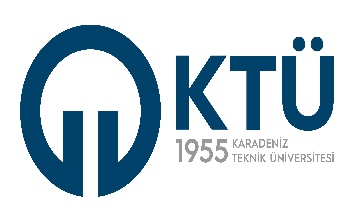 STRATEJİ GELİŞTİRME DAİRE BAŞKANLIĞISTRATEJİ GELİŞTİRME DAİRE BAŞKANLIĞISTRATEJİ GELİŞTİRME DAİRE BAŞKANLIĞISTRATEJİ GELİŞTİRME DAİRE BAŞKANLIĞISTRATEJİ GELİŞTİRME DAİRE BAŞKANLIĞISTRATEJİ GELİŞTİRME DAİRE BAŞKANLIĞISTRATEJİ GELİŞTİRME DAİRE BAŞKANLIĞISTRATEJİ GELİŞTİRME DAİRE BAŞKANLIĞI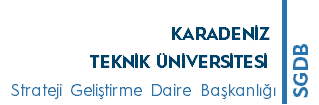 HİYERARŞİK KONTROLLER LİSTESİHİYERARŞİK KONTROLLER LİSTESİHİYERARŞİK KONTROLLER LİSTESİHİYERARŞİK KONTROLLER LİSTESİHİYERARŞİK KONTROLLER LİSTESİHİYERARŞİK KONTROLLER LİSTESİHİYERARŞİK KONTROLLER LİSTESİHİYERARŞİK KONTROLLER LİSTESİDok. Kodu:  İK.  LS. Dok. Kodu:  İK.  LS. Yayın Tarihi: Yayın Tarihi: Yayın Tarihi: Revizyon No: 00Revizyon No: 00Revizyon Tarihi: 00Revizyon Tarihi: 00Revizyon Tarihi: 00Sayfa Sayısı: HİYERARŞİK KONTROLLER LİSTESİHİYERARŞİK KONTROLLER LİSTESİHİYERARŞİK KONTROLLER LİSTESİHİYERARŞİK KONTROLLER LİSTESİHİYERARŞİK KONTROLLER LİSTESİHİYERARŞİK KONTROLLER LİSTESİHİYERARŞİK KONTROLLER LİSTESİHİYERARŞİK KONTROLLER LİSTESİHİYERARŞİK KONTROLLER LİSTESİHİYERARŞİK KONTROLLER LİSTESİHİYERARŞİK KONTROLLER LİSTESİKamu İç Kontrol Standartları Kontrol Faaliyetleri Hiyerarşik Kontroller Standardı uyarınca; iş ve işlemlerin prosedürlere uygunluğu yöneticiler tarafından sistemli bir şekilde kontrol edilmesi, personelin çalışmaları izlenmesi, onaylanması, hata ve usulsüzlüklerin giderilmesi kapsamında, yürütülen iş ve işlemlerle ilgili bir kontrol süreci oluşturulmuş hiyerarşik olarak kontrol eden, imzalayan ve gerçekleşmesi için onay veren makamlar belirlenerek personele duyurulmuştur.Kamu İç Kontrol Standartları Kontrol Faaliyetleri Hiyerarşik Kontroller Standardı uyarınca; iş ve işlemlerin prosedürlere uygunluğu yöneticiler tarafından sistemli bir şekilde kontrol edilmesi, personelin çalışmaları izlenmesi, onaylanması, hata ve usulsüzlüklerin giderilmesi kapsamında, yürütülen iş ve işlemlerle ilgili bir kontrol süreci oluşturulmuş hiyerarşik olarak kontrol eden, imzalayan ve gerçekleşmesi için onay veren makamlar belirlenerek personele duyurulmuştur.Kamu İç Kontrol Standartları Kontrol Faaliyetleri Hiyerarşik Kontroller Standardı uyarınca; iş ve işlemlerin prosedürlere uygunluğu yöneticiler tarafından sistemli bir şekilde kontrol edilmesi, personelin çalışmaları izlenmesi, onaylanması, hata ve usulsüzlüklerin giderilmesi kapsamında, yürütülen iş ve işlemlerle ilgili bir kontrol süreci oluşturulmuş hiyerarşik olarak kontrol eden, imzalayan ve gerçekleşmesi için onay veren makamlar belirlenerek personele duyurulmuştur.Kamu İç Kontrol Standartları Kontrol Faaliyetleri Hiyerarşik Kontroller Standardı uyarınca; iş ve işlemlerin prosedürlere uygunluğu yöneticiler tarafından sistemli bir şekilde kontrol edilmesi, personelin çalışmaları izlenmesi, onaylanması, hata ve usulsüzlüklerin giderilmesi kapsamında, yürütülen iş ve işlemlerle ilgili bir kontrol süreci oluşturulmuş hiyerarşik olarak kontrol eden, imzalayan ve gerçekleşmesi için onay veren makamlar belirlenerek personele duyurulmuştur.Kamu İç Kontrol Standartları Kontrol Faaliyetleri Hiyerarşik Kontroller Standardı uyarınca; iş ve işlemlerin prosedürlere uygunluğu yöneticiler tarafından sistemli bir şekilde kontrol edilmesi, personelin çalışmaları izlenmesi, onaylanması, hata ve usulsüzlüklerin giderilmesi kapsamında, yürütülen iş ve işlemlerle ilgili bir kontrol süreci oluşturulmuş hiyerarşik olarak kontrol eden, imzalayan ve gerçekleşmesi için onay veren makamlar belirlenerek personele duyurulmuştur.Kamu İç Kontrol Standartları Kontrol Faaliyetleri Hiyerarşik Kontroller Standardı uyarınca; iş ve işlemlerin prosedürlere uygunluğu yöneticiler tarafından sistemli bir şekilde kontrol edilmesi, personelin çalışmaları izlenmesi, onaylanması, hata ve usulsüzlüklerin giderilmesi kapsamında, yürütülen iş ve işlemlerle ilgili bir kontrol süreci oluşturulmuş hiyerarşik olarak kontrol eden, imzalayan ve gerçekleşmesi için onay veren makamlar belirlenerek personele duyurulmuştur.Kamu İç Kontrol Standartları Kontrol Faaliyetleri Hiyerarşik Kontroller Standardı uyarınca; iş ve işlemlerin prosedürlere uygunluğu yöneticiler tarafından sistemli bir şekilde kontrol edilmesi, personelin çalışmaları izlenmesi, onaylanması, hata ve usulsüzlüklerin giderilmesi kapsamında, yürütülen iş ve işlemlerle ilgili bir kontrol süreci oluşturulmuş hiyerarşik olarak kontrol eden, imzalayan ve gerçekleşmesi için onay veren makamlar belirlenerek personele duyurulmuştur.Kamu İç Kontrol Standartları Kontrol Faaliyetleri Hiyerarşik Kontroller Standardı uyarınca; iş ve işlemlerin prosedürlere uygunluğu yöneticiler tarafından sistemli bir şekilde kontrol edilmesi, personelin çalışmaları izlenmesi, onaylanması, hata ve usulsüzlüklerin giderilmesi kapsamında, yürütülen iş ve işlemlerle ilgili bir kontrol süreci oluşturulmuş hiyerarşik olarak kontrol eden, imzalayan ve gerçekleşmesi için onay veren makamlar belirlenerek personele duyurulmuştur.Kamu İç Kontrol Standartları Kontrol Faaliyetleri Hiyerarşik Kontroller Standardı uyarınca; iş ve işlemlerin prosedürlere uygunluğu yöneticiler tarafından sistemli bir şekilde kontrol edilmesi, personelin çalışmaları izlenmesi, onaylanması, hata ve usulsüzlüklerin giderilmesi kapsamında, yürütülen iş ve işlemlerle ilgili bir kontrol süreci oluşturulmuş hiyerarşik olarak kontrol eden, imzalayan ve gerçekleşmesi için onay veren makamlar belirlenerek personele duyurulmuştur.Kamu İç Kontrol Standartları Kontrol Faaliyetleri Hiyerarşik Kontroller Standardı uyarınca; iş ve işlemlerin prosedürlere uygunluğu yöneticiler tarafından sistemli bir şekilde kontrol edilmesi, personelin çalışmaları izlenmesi, onaylanması, hata ve usulsüzlüklerin giderilmesi kapsamında, yürütülen iş ve işlemlerle ilgili bir kontrol süreci oluşturulmuş hiyerarşik olarak kontrol eden, imzalayan ve gerçekleşmesi için onay veren makamlar belirlenerek personele duyurulmuştur.Kamu İç Kontrol Standartları Kontrol Faaliyetleri Hiyerarşik Kontroller Standardı uyarınca; iş ve işlemlerin prosedürlere uygunluğu yöneticiler tarafından sistemli bir şekilde kontrol edilmesi, personelin çalışmaları izlenmesi, onaylanması, hata ve usulsüzlüklerin giderilmesi kapsamında, yürütülen iş ve işlemlerle ilgili bir kontrol süreci oluşturulmuş hiyerarşik olarak kontrol eden, imzalayan ve gerçekleşmesi için onay veren makamlar belirlenerek personele duyurulmuştur.İŞLEM ALANIİŞLEMİŞLEMİŞLEMHAZIRLAYAN-KONTROLHAZIRLAYAN-KONTROLİMZA (İ)İMZA (İ)İMZA (İ)ONAY (O)ONAY (O)MALİ İŞLEMLER TAŞINIR İŞLEMLERİEĞİTİM-ÖĞRETİM İŞLEMLERİYÖNETİM İŞLEMLERİHAZIRLAYANHAZIRLAYANHAZIRLAYANKONTROL EDENKONTROL EDENKONTROL EDENKONTROL EDENKONTROL EDENONAYLAYANONAYLAYANONAYLAYAN